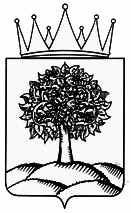 Управление финансов Липецкой областиПРИКАЗг ЛипецкО внесении изменения в приказ управленияфинансов Липецкой области от 15 декабря 2020 года № 411 «Об утверждении плана контрольных мероприятийуправления финансов Липецкой области по осуществлениювнутреннего государственного финансового контроляв сфере бюджетных отношений на 2021 год»            На основании п. 18 федерального стандарта внутреннего государственного (муниципального) финансового контроля «Планирование проверок, ревизий и обследований», утвержденного постановлением Правительства Российской Федерации от 27 февраля 2020 года №208 в связи с выявлением в ходе подготовки контрольного мероприятия существенных обстоятельств (необходимость изменения перечня объектов контроля),                                              ПРИКАЗЫВАЮ: 1. Внести в приказ управления финансов Липецкой области от 15 декабря 2020 года № 411 «Об утверждении плана контрольных мероприятий управления финансов Липецкой области по осуществлению внутреннего государственного финансового контроля в сфере бюджетных отношений на 2021 год» следующее изменение: приложение к приказу изложить в следующей редакции:2. Отделу контроля в сфере бюджетных правоотношений (Басинских Л.И.) обеспечить публикацию настоящего приказа в сети Интернет на официальном сайте администрации Липецкой области и интернет-портале бюджетной системы Липецкой области.Заместитель главы администрацииЛипецкой области - начальник управления финансов области                                                           В.М. Щеглеватых«16»  ноября 2021 года                                                         № 434«Приложение к приказу управления финансов
 Липецкой области от 15 декабря 2020 года № 411
 «Об утверждении плана контрольных мероприятий
 управления финансов Липецкой области по осуществлению
 внутреннего государственного финансового контроля                                                                                                                                                                                                                                      в сфере бюджетных отношений на 2021 год»«Приложение к приказу управления финансов
 Липецкой области от 15 декабря 2020 года № 411
 «Об утверждении плана контрольных мероприятий
 управления финансов Липецкой области по осуществлению
 внутреннего государственного финансового контроля                                                                                                                                                                                                                                      в сфере бюджетных отношений на 2021 год»«Приложение к приказу управления финансов
 Липецкой области от 15 декабря 2020 года № 411
 «Об утверждении плана контрольных мероприятий
 управления финансов Липецкой области по осуществлению
 внутреннего государственного финансового контроля                                                                                                                                                                                                                                      в сфере бюджетных отношений на 2021 год»«Приложение к приказу управления финансов
 Липецкой области от 15 декабря 2020 года № 411
 «Об утверждении плана контрольных мероприятий
 управления финансов Липецкой области по осуществлению
 внутреннего государственного финансового контроля                                                                                                                                                                                                                                      в сфере бюджетных отношений на 2021 год»«Приложение к приказу управления финансов
 Липецкой области от 15 декабря 2020 года № 411
 «Об утверждении плана контрольных мероприятий
 управления финансов Липецкой области по осуществлению
 внутреннего государственного финансового контроля                                                                                                                                                                                                                                      в сфере бюджетных отношений на 2021 год»«Приложение к приказу управления финансов
 Липецкой области от 15 декабря 2020 года № 411
 «Об утверждении плана контрольных мероприятий
 управления финансов Липецкой области по осуществлению
 внутреннего государственного финансового контроля                                                                                                                                                                                                                                      в сфере бюджетных отношений на 2021 год»«Приложение к приказу управления финансов
 Липецкой области от 15 декабря 2020 года № 411
 «Об утверждении плана контрольных мероприятий
 управления финансов Липецкой области по осуществлению
 внутреннего государственного финансового контроля                                                                                                                                                                                                                                      в сфере бюджетных отношений на 2021 год»ПЛАН                                                                                                                                                                                                                                                                                                                    контрольных мероприятий управления финансов Липецкой области                                                                                                                                                                                                по осуществлению внутреннего государственного финансового контроля                                                                                                                                                                     в сфере бюджетных отношений на 2021 годПЛАН                                                                                                                                                                                                                                                                                                                    контрольных мероприятий управления финансов Липецкой области                                                                                                                                                                                                по осуществлению внутреннего государственного финансового контроля                                                                                                                                                                     в сфере бюджетных отношений на 2021 годПЛАН                                                                                                                                                                                                                                                                                                                    контрольных мероприятий управления финансов Липецкой области                                                                                                                                                                                                по осуществлению внутреннего государственного финансового контроля                                                                                                                                                                     в сфере бюджетных отношений на 2021 годПЛАН                                                                                                                                                                                                                                                                                                                    контрольных мероприятий управления финансов Липецкой области                                                                                                                                                                                                по осуществлению внутреннего государственного финансового контроля                                                                                                                                                                     в сфере бюджетных отношений на 2021 годПЛАН                                                                                                                                                                                                                                                                                                                    контрольных мероприятий управления финансов Липецкой области                                                                                                                                                                                                по осуществлению внутреннего государственного финансового контроля                                                                                                                                                                     в сфере бюджетных отношений на 2021 годПЛАН                                                                                                                                                                                                                                                                                                                    контрольных мероприятий управления финансов Липецкой области                                                                                                                                                                                                по осуществлению внутреннего государственного финансового контроля                                                                                                                                                                     в сфере бюджетных отношений на 2021 годПЛАН                                                                                                                                                                                                                                                                                                                    контрольных мероприятий управления финансов Липецкой области                                                                                                                                                                                                по осуществлению внутреннего государственного финансового контроля                                                                                                                                                                     в сфере бюджетных отношений на 2021 годПЛАН                                                                                                                                                                                                                                                                                                                    контрольных мероприятий управления финансов Липецкой области                                                                                                                                                                                                по осуществлению внутреннего государственного финансового контроля                                                                                                                                                                     в сфере бюджетных отношений на 2021 годПЛАН                                                                                                                                                                                                                                                                                                                    контрольных мероприятий управления финансов Липецкой области                                                                                                                                                                                                по осуществлению внутреннего государственного финансового контроля                                                                                                                                                                     в сфере бюджетных отношений на 2021 годПЛАН                                                                                                                                                                                                                                                                                                                    контрольных мероприятий управления финансов Липецкой области                                                                                                                                                                                                по осуществлению внутреннего государственного финансового контроля                                                                                                                                                                     в сфере бюджетных отношений на 2021 годПЛАН                                                                                                                                                                                                                                                                                                                    контрольных мероприятий управления финансов Липецкой области                                                                                                                                                                                                по осуществлению внутреннего государственного финансового контроля                                                                                                                                                                     в сфере бюджетных отношений на 2021 годПЛАН                                                                                                                                                                                                                                                                                                                    контрольных мероприятий управления финансов Липецкой области                                                                                                                                                                                                по осуществлению внутреннего государственного финансового контроля                                                                                                                                                                     в сфере бюджетных отношений на 2021 годПЛАН                                                                                                                                                                                                                                                                                                                    контрольных мероприятий управления финансов Липецкой области                                                                                                                                                                                                по осуществлению внутреннего государственного финансового контроля                                                                                                                                                                     в сфере бюджетных отношений на 2021 годПЛАН                                                                                                                                                                                                                                                                                                                    контрольных мероприятий управления финансов Липецкой области                                                                                                                                                                                                по осуществлению внутреннего государственного финансового контроля                                                                                                                                                                     в сфере бюджетных отношений на 2021 год№                      п/пОбъект контроляМетоды                              осуществления                                     контроляТема контрольного мероприятияПроверяемый периодПериод (дата) начала проведения                                    контрольных                                             мероприятийОтветственное структурное подразделениеОтветственное структурное подразделение123456771Уполномоченный                                                          по защите прав предпринимателей                                    в Липецкой области                 (ИНН 4825111510,                   ОГРН 1154827008874)Выездная проверкаПроверка осуществления расходов на обеспечение выполнения функций государственного органа и их отражения в бюджетном учете и отчетности.01.01.2018 - 31.12.2020I кварталотдел контроля в сфере бюджетных правоотношенийотдел контроля в сфере бюджетных правоотношений2Областное бюджетное учреждение "Центр энергоэффективности Липецкой области"                  (ИНН 4826139282,                    ОГРН 1194827006406)Выездная проверка1. Проверка использования субсидий, предоставленных из областного бюджета, и их отражения в бухгалтерском учете и бухгалтерской (финансовой) отчетности.09.04.2019 - 31.12.2020 I кварталотдел контроля в сфере бюджетных правоотношенийотдел контроля в сфере бюджетных правоотношений2Областное бюджетное учреждение "Центр энергоэффективности Липецкой области"                  (ИНН 4826139282,                    ОГРН 1194827006406)Выездная проверка2. Проверка достоверности отчета об исполнении государственного задания.09.04.2019 - 31.12.2020 I кварталотдел контроля в сфере бюджетных правоотношенийотдел контроля в сфере бюджетных правоотношений3Управление                                экономического                                   развития                                                Липецкой области                                                            (ИНН 4826073200,                             ОГРН 1104823009290)Выездная проверка1. Проверка осуществления расходов на обеспечение выполнения функций государственного органа и их отражения в бюджетном учете и отчетности.01.01.2018 - 31.12.2020I кварталотдел контроля в сфере бюджетных правоотношенийотдел контроля в сфере бюджетных правоотношений3Управление                                экономического                                   развития                                                Липецкой области                                                            (ИНН 4826073200,                             ОГРН 1104823009290)Выездная проверка2. Проверка осуществления расходов областного бюджета на реализацию мероприятий государственной программы (подпрограммы, целевой программы).01.01.2018 - 31.12.2020I кварталотдел контроля в сфере бюджетных правоотношенийотдел контроля в сфере бюджетных правоотношений3Управление                                экономического                                   развития                                                Липецкой области                                                            (ИНН 4826073200,                             ОГРН 1104823009290)Выездная проверка3. Проверка достоверности отчета о реализации государственной программы, отчета о достижении показателей результативности.01.01.2018 - 31.12.2020I кварталотдел контроля в сфере бюджетных правоотношенийотдел контроля в сфере бюджетных правоотношений3Управление                                экономического                                   развития                                                Липецкой области                                                            (ИНН 4826073200,                             ОГРН 1104823009290)Выездная проверка4. Проверка соблюдения целей, порядка и условий предоставления межбюджетной субсидии.01.01.2018 - 31.12.2020I кварталотдел контроля в сфере бюджетных правоотношенийотдел контроля в сфере бюджетных правоотношений3Управление                                экономического                                   развития                                                Липецкой области                                                            (ИНН 4826073200,                             ОГРН 1104823009290)Выездная проверка5. Проверка предоставления субсидий юридическим лицам (за исключением субсидий государственным (муниципальным) учреждениям), индивидуальным предпринимателям, физическим лицам, а также физическим лицам - производителям товаров, работ, услуг и (или) соблюдения условий соглашений (договоров) об их предоставлении.01.01.2018 - 31.12.2020I кварталотдел контроля в сфере бюджетных правоотношенийотдел контроля в сфере бюджетных правоотношений4Управление                                      инвестиций и инноваций                                               Липецкой области                                             (ИНН 4826055963,                                                   ОГРН 1074823006719)Выездная проверка1. Проверка осуществления расходов на обеспечение выполнения функций государственного органа и их отражения в бюджетном учете и отчетности.01.01.2018 - 31.12.2020I кварталотдел контроля в сфере бюджетных правоотношенийотдел контроля в сфере бюджетных правоотношений4Управление                                      инвестиций и инноваций                                               Липецкой области                                             (ИНН 4826055963,                                                   ОГРН 1074823006719)Выездная проверка2. Проверка осуществления расходов областного бюджета на реализацию мероприятий государственной программы (подпрограммы, целевой программы).01.01.2018 - 31.12.2020I кварталотдел контроля в сфере бюджетных правоотношенийотдел контроля в сфере бюджетных правоотношений4Управление                                      инвестиций и инноваций                                               Липецкой области                                             (ИНН 4826055963,                                                   ОГРН 1074823006719)Выездная проверка3. Проверка достоверности отчета о реализации государственной программы, отчета о достижении показателей результативности.01.01.2018 - 31.12.2020I кварталотдел контроля в сфере бюджетных правоотношенийотдел контроля в сфере бюджетных правоотношений4Управление                                      инвестиций и инноваций                                               Липецкой области                                             (ИНН 4826055963,                                                   ОГРН 1074823006719)Выездная проверка4. Проверка предоставления субсидий, предоставленных из областного бюджета бюджетным (автономным) учреждениям, и их отражения в бухгалтерском учете и бухгалтерской (финансовой) отчетности.01.01.2018 - 31.12.2020I кварталотдел контроля в сфере бюджетных правоотношенийотдел контроля в сфере бюджетных правоотношений4Управление                                      инвестиций и инноваций                                               Липецкой области                                             (ИНН 4826055963,                                                   ОГРН 1074823006719)Выездная проверка5. Проверка предоставления субсидий юридическим лицам (за исключением субсидий государственным (муниципальным) учреждениям), индивидуальным предпринимателям, физическим лицам, а также физическим лицам - производителям товаров, работ, услуг и (или) соблюдения условий соглашений (договоров) об их предоставлении.01.01.2018 - 31.12.2020I кварталотдел контроля в сфере бюджетных правоотношенийотдел контроля в сфере бюджетных правоотношений5Управление                                внутренней политики Липецкой области                                      (ИНН 4826067782,                                                   ОГРН 1094823006255)Выездная проверка1. Проверка осуществления расходов на обеспечение выполнения функций государственного органа и их отражения в бюджетном учете и отчетности.01.01.2018 - 31.12.2020I кварталотдел контроля в сфере бюджетных правоотношенийотдел контроля в сфере бюджетных правоотношений5Управление                                внутренней политики Липецкой области                                      (ИНН 4826067782,                                                   ОГРН 1094823006255)Выездная проверка2. Проверка осуществления расходов областного бюджета на реализацию мероприятий государственной программы (подпрограммы, целевой программы).01.01.2018 - 31.12.2020I кварталотдел контроля в сфере бюджетных правоотношенийотдел контроля в сфере бюджетных правоотношений5Управление                                внутренней политики Липецкой области                                      (ИНН 4826067782,                                                   ОГРН 1094823006255)Выездная проверка3. Проверка достоверности отчета о реализации государственной программы, отчета о достижении показателей результативности.01.01.2018 - 31.12.2020I кварталотдел контроля в сфере бюджетных правоотношенийотдел контроля в сфере бюджетных правоотношений5Управление                                внутренней политики Липецкой области                                      (ИНН 4826067782,                                                   ОГРН 1094823006255)Выездная проверка4. Проверка предоставления субсидий, предоставленных из областного бюджета бюджетным (автономным) учреждениям, и их отражения в бухгалтерском учете и бухгалтерской (финансовой) отчетности.01.01.2018 - 31.12.2020I кварталотдел контроля в сфере бюджетных правоотношенийотдел контроля в сфере бюджетных правоотношений5Управление                                внутренней политики Липецкой области                                      (ИНН 4826067782,                                                   ОГРН 1094823006255)Выездная проверка5. Проверка предоставления субсидий юридическим лицам (за исключением субсидий государственным (муниципальным) учреждениям), индивидуальным предпринимателям, физическим лицам, а также физическим лицам - производителям товаров, работ, услуг и (или) соблюдения условий соглашений (договоров) об их предоставлении.01.01.2018 - 31.12.2020I кварталотдел контроля в сфере бюджетных правоотношенийотдел контроля в сфере бюджетных правоотношений5Управление                                внутренней политики Липецкой области                                      (ИНН 4826067782,                                                   ОГРН 1094823006255)Выездная проверка6. Проверка соблюдения целей, порядка и условий предоставления межбюджетной субсидии.01.01.2018 - 31.12.2020I кварталотдел контроля в сфере бюджетных правоотношенийотдел контроля в сфере бюджетных правоотношений6Областное казенное учреждение "Аппарат Общественной палаты Липецкой области"                   (ИНН 4825124477,                       ОГРН 1174827009610)Выездная проверкаПроверка осуществления расходов на обеспечение выполнения функций казенного учреждения.01.01.2018 - 31.12.2020II-III кварталыотдел контроля в сфере бюджетных правоотношенийотдел контроля в сфере бюджетных правоотношений7Областное бюджетное учреждение "Региональный           центр подготовки граждан Российской Федерации к военной службе и военно-патриотического воспитания населения Липецкой области"                    (ИНН 4826088165,                                                                             ОГРН 1134827003387)Выездная проверка1. Проверка использования субсидий, предоставленных из областного бюджета, и их отражения в бухгалтерском учете и бухгалтерской (финансовой) отчетности.01.01.2018 - 31.12.2020I кварталотдел контроля в сфере бюджетных правоотношенийотдел контроля в сфере бюджетных правоотношений7Областное бюджетное учреждение "Региональный           центр подготовки граждан Российской Федерации к военной службе и военно-патриотического воспитания населения Липецкой области"                    (ИНН 4826088165,                                                                             ОГРН 1134827003387)Выездная проверка2. Проверка достоверности отчета об исполнении государственного задания.01.01.2018 - 31.12.2020I кварталотдел контроля в сфере бюджетных правоотношенийотдел контроля в сфере бюджетных правоотношений7Областное бюджетное учреждение "Региональный           центр подготовки граждан Российской Федерации к военной службе и военно-патриотического воспитания населения Липецкой области"                    (ИНН 4826088165,                                                                             ОГРН 1134827003387)Выездная проверка3. Проверка финансово-хозяйственной деятельности.01.01.2018 - 31.12.2020I кварталотдел контроля в сфере бюджетных правоотношенийотдел контроля в сфере бюджетных правоотношений8Товарищество                 собственников                        недвижимости                        "Цементник"                               (ИНН 4825008375,                                         ОГРН 1024840857095)  Выездная проверка Проверка соблюдения условий соглашений (договоров) о предоставлении субсидий юридическим лицам (за исключением субсидий государственным (муниципальным) учреждениям), индивидуальным предпринимателям, физическим лицам, а также физическим лицам - производителям товаров, работ, услуг.01.08.2019 - 31.12.2020I - II кварталыотдел контроля в сфере бюджетных правоотношенийотдел контроля в сфере бюджетных правоотношений9Администрация Липецкого муниципального района Липецкой области Российской Федерации                 (ИНН 4813003245,                      ОГРН 1024800691431) Выездная проверка1. Проверка соблюдения целей, порядка и условий предоставления субсидии из областного бюджета бюджету Липецкого муниципального района. 01.06.2018 - 31.12.2020I - II кварталыотдел контроля в сфере бюджетных правоотношений               отдел контроля в сфере бюджетных правоотношений               9Администрация Липецкого муниципального района Липецкой области Российской Федерации                 (ИНН 4813003245,                      ОГРН 1024800691431) Выездная проверка2. Проверка соблюдения целей, порядка и условий предоставления субвенции из областного бюджета бюджету Липецкого муниципального района.01.06.2018 - 31.12.2020I - II кварталыотдел контроля в сфере бюджетных правоотношений               отдел контроля в сфере бюджетных правоотношений               9Администрация Липецкого муниципального района Липецкой области Российской Федерации                 (ИНН 4813003245,                      ОГРН 1024800691431) Выездная проверка3. Проверка финансово-хозяйственной деятельности.01.06.2018 - 31.12.2020I - II кварталыотдел контроля в сфере бюджетных правоотношений               отдел контроля в сфере бюджетных правоотношений               10Комитет образования администрации Липецкого муниципального района Липецкой области Российской Федерации                         (ИНН 4813000050,                            ОГРН 1024800689539)Выездная проверка Проверка соблюдения целей, порядка и условий предоставления субвенции из областного бюджета бюджету Липецкого муниципального района.01.06.2018 - 31.12.2020I - II кварталыотдел контроля в сфере бюджетных правоотношенийотдел контроля в сфере бюджетных правоотношений11Комитет финансов администрации Липецкого муниципального района Липецкой области (ИНН 4813000029,                             ОГРН1024800690265)Выездная проверка Проверка финансово-хозяйственной деятельности.01.06.2018 - 31.12.2020I - II кварталыотдел контроля в сфере бюджетных правоотношений отдел контроля в сфере бюджетных правоотношений 12Администрация сельского поселения Введенский сельсовет Липецкого муниципального района Липецкой области Российской Федерации                          (ИНН 4813003020,                               ОГРН 1024800690320)Выездная проверкаПроверка  соблюдения целей, порядка и условий предоставления субсидии из областного бюджета бюджету сельского поселения Введенский сельсовет Липецкого муниципального района.                        01.06.2018 - 31.12.2020I - II кварталыотдел контроля в сфере бюджетных правоотношенийотдел контроля в сфере бюджетных правоотношений13Администрация сельского поселения Вербиловский сельсовет Липецкого муниципального района Липецкой области Российской Федерации                          (ИНН 4813000893,                                 ОГРН 1024800690310)Выездная проверкаПроверка  соблюдения целей, порядка и условий предоставления субсидии из областного бюджета бюджету сельского поселения Вербиловский сельсовет Липецкого муниципального района. 01.06.2018 - 31.12.2020I - II кварталыотдел контроля в сфере бюджетных правоотношенийотдел контроля в сфере бюджетных правоотношений14Администрация сельского поселения Косыревский сельсовет Липецкого муниципального района Липецкой области Российской Федерации                     (ИНН 4813000854,                        ОГРН 1024800689671)Выездная проверкаПроверка  соблюдения целей, порядка и условий предоставления субсидии из областного бюджета бюджету сельского поселения Косыревский сельсовет Липецкого муниципального района.                   01.06.2018 - 31.12.2020I - II кварталыотдел контроля в сфере бюджетных правоотношенийотдел контроля в сфере бюджетных правоотношений15Администрация сельского поселения Частодубравский сельсовет Липецкого муниципального района Липецкой области Российской Федерации                          (ИНН 4813000727,                             ОГРН 1024800689737)Выездная проверка Проверка  соблюдения целей, порядка и условий предоставления субсидии из областного бюджета бюджету сельского поселения Частодубравский сельсовет Липецкого муниципального района.                       01.06.2018 - 31.12.2020I - II кварталыотдел контроля в сфере бюджетных правоотношенийотдел контроля в сфере бюджетных правоотношений16Администрация сельского поселения Большекузьминский сельсовет Липецкого муниципального района Липецкой области Российской Федерации                         (ИНН 4813000903,                              ОГРН 1024800690309)Выездная проверкаПроверка  соблюдения целей, порядка и условий предоставления субсидии из областного бюджета бюджету сельского поселения Большекузьминский сельсовет Липецкого муниципального района.                       01.06.2018 - 31.12.2020I - II кварталыотдел контроля в сфере бюджетных правоотношенийотдел контроля в сфере бюджетных правоотношений17Администрация сельского поселения Боринский сельсовет Липецкого муниципального района Липецкой области Российской Федерации                            (ИНН 4813000808,                     ОГРН 1024800690463)Выездная проверкаПроверка  соблюдения целей, порядка и условий предоставления субсидии из областного бюджета бюджету сельского поселения Боринский сельсовет Липецкого муниципального района.                        01.06.2018 - 31.12.2020I - II кварталыотдел контроля в сфере бюджетных правоотношенийотдел контроля в сфере бюджетных правоотношений18Администрация сельского поселения Сенцовский сельсовет Липецкого муниципального района Липецкой области Российской Федерации                     (ИНН 4813000766,                         ОГРН 1024800690397)Выездная проверка Проверка  соблюдения целей, порядка и условий предоставления субсидии из областного бюджета бюджету сельского поселения Сенцовский сельсовет Липецкого муниципального района.                  01.06.2018 - 31.12.2020I - II кварталыотдел контроля в сфере бюджетных правоотношенийотдел контроля в сфере бюджетных правоотношений19Администрация сельского поселения Пружинский сельсовет Липецкого муниципального района Липецкой области Российской Федерации                          (ИНН 4813000773,                                   ОГРН 1024800689704)Выездная проверкаПроверка  соблюдения целей, порядка и условий предоставления субсидии  из областного бюджета бюджету сельского поселения Пружинский сельсовет Липецкого муниципального района. 01.06.2018 - 31.12.2020I - II кварталыотдел контроля в сфере бюджетных правоотношенийотдел контроля в сфере бюджетных правоотношений20Администрация сельского поселения Сырский сельсовет Липецкого муниципального района Липецкой области Российской Федерации                                  (ИНН 4813000741,                      ОГРН 1024800691057)Выездная проверка Проверка  соблюдения целей, порядка и условий предоставления субсидии из областного бюджета бюджету сельского поселения Сырский сельсовет Липецкого муниципального района. 01.06.2018 - 31.12.2020I - II кварталыотдел контроля в сфере бюджетных правоотношенийотдел контроля в сфере бюджетных правоотношений21Администрация                       Добринского муниципального района Липецкой области (ИНН 4804002990,                      ОГРН 1024800569870)Выездная проверка1. Проверка  соблюдения целей, порядка и условий предоставления субсидии из областного бюджета бюджету Добринского муниципального района.01.04.2018 - текущий период 
2021 годаII кварталотдел контроля в сфере бюджетных правоотношений               отдел контроля в сфере бюджетных правоотношений               21Администрация                       Добринского муниципального района Липецкой области (ИНН 4804002990,                      ОГРН 1024800569870)Выездная проверка2. Проверка соблюдения целей, порядка и условий предоставления субвенции из областного бюджета бюджету Добринского муниципального района.01.04.2018 - текущий период 
2021 годаII кварталотдел контроля в сфере бюджетных правоотношений               отдел контроля в сфере бюджетных правоотношений               21Администрация                       Добринского муниципального района Липецкой области (ИНН 4804002990,                      ОГРН 1024800569870)Выездная проверка3. Проверка финансово-хозяйственной деятельности.01.04.2018 - текущий период 
2021 годаII кварталотдел контроля в сфере бюджетных правоотношений               отдел контроля в сфере бюджетных правоотношений               22Отдел образования администрации Добринского муниципального района Липецкой области (ИНН 4804000022,                           ОГРН 1024800569166)Выездная проверка Проверка соблюдения целей, порядка и условий предоставления субвенции из областного бюджета бюджету Добринского муниципального района.01.04.2018 - текущий период 
2021 годаII кварталотдел контроля в сфере бюджетных правоотношенийотдел контроля в сфере бюджетных правоотношений23Управление финансов администрации Добринского муниципального района (ИНН 4804003104,                          ОГРН 1024800569144)Выездная проверка1. Проверка  соблюдения целей, порядка и условий предоставления субсидии  из областного бюджета бюджету Добринского муниципального района.01.04.2018 - текущий период 
2021 годаII кварталотдел контроля в сфере бюджетных правоотношенийотдел контроля в сфере бюджетных правоотношений23Управление финансов администрации Добринского муниципального района (ИНН 4804003104,                          ОГРН 1024800569144)Выездная проверка2. Проверка финансово-хозяйственной деятельности.01.04.2018 - текущий период 
2021 годаII кварталотдел контроля в сфере бюджетных правоотношенийотдел контроля в сфере бюджетных правоотношений24Администрация сельского поселения Добринский сельсовет Добринского муниципального района Липецкой области Российской Федерации                            (ИНН 4804003016,                          ОГРН 1024800567494)Выездная проверкаПроверка  соблюдения целей, порядка и условий предоставления субсидии из областного  бюджета бюджету сельского поселения Добринский сельсовет Добринского муниципального района.                         01.04.2018 - 31.12.2020II кварталотдел контроля в сфере бюджетных правоотношенийотдел контроля в сфере бюджетных правоотношений25Администрация сельского поселения Богородицкий сельсовет Добринского муниципального района Липецкой области Российской Федерации                           (ИНН 4804002887,                              ОГРН 1024800568210)Выездная проверкаПроверка  соблюдения целей, порядка и условий предоставления субсидии  из областного бюджета бюджету сельского поселения Богородицкий сельсовет Добринского муниципального района.                         01.04.2018 - 31.12.2020II кварталотдел контроля в сфере бюджетных правоотношенийотдел контроля в сфере бюджетных правоотношений26Администрация сельского поселения Березнеговатский сельсовет Добринского муниципального района Липецкой области Российской Федерации                      (ИНН 4802013266,                                    ОГРН 1114802000070)Выездная проверкаПроверка  соблюдения целей, порядка и условий предоставления субсидии из областного бюджета бюджету сельского поселения Березнеговатский сельсовет Добринского муниципального района.01.04.2018 - 31.12.2020II кварталотдел контроля в сфере бюджетных правоотношенийотдел контроля в сфере бюджетных правоотношений27Администрация                      сельского поселения Верхнематренский                  сельсовет Добринского муниципального района Липецкой области Российской Федерации                              (ИНН 4804003048,                                  ОГРН 1024800567472)Выездная проверка Проверка  соблюдения целей, порядка и условий предоставления субсидии из областного бюджета бюджету сельского поселения Верхнематренский   сельсовет Добринского муниципального района.                            01.04.2018 - 31.12.2020II кварталотдел контроля в сфере бюджетных правоотношенийотдел контроля в сфере бюджетных правоотношений28Администрация                     сельского поселения                          Новочеркутинский                         сельсовет Добринского муниципального района Липецкой области Российской Федерации                            (ИНН 4804003030,                               ОГРН 1024800569353)Выездная проверкаПроверка  соблюдения целей, порядка и условий предоставления субсидии из областного бюджета  бюджету сельского поселения Новочеркутинский   сельсовет Добринского муниципального района. 01.04.2018 - 31.12.2020II кварталотдел контроля в сфере бюджетных правоотношенийотдел контроля в сфере бюджетных правоотношений29Администрация сельского поселения Талицкий сельсовет Добринского муниципального района Липецкой области Российской Федерации                    (ИНН 4804002774,                                    ОГРН 1024800567571)Выездная проверкаПроверка  соблюдения целей, порядка и условий предоставления субсидии  из областного  бюджета бюджету сельского поселения Талицкий сельсовет Добринского муниципального района. 01.04.2018 - 31.12.2020II кварталотдел контроля в сфере бюджетных правоотношенийотдел контроля в сфере бюджетных правоотношений30Администрация сельского поселения Тихвинский сельсовет Добринского муниципального района Липецкой области Российской Федерации                          (ИНН 4804003055,                             ОГРН 1024800567880)Выездная проверкаПроверка  соблюдения целей, порядка и условий предоставления субсидии из областного бюджета бюджету сельского поселения Тихвинский сельсовет Добринского муниципального района.                       01.04.2018 - 31.12.2020II кварталотдел контроля в сфере бюджетных правоотношенийотдел контроля в сфере бюджетных правоотношений31Администрация сельского поселения Дубовской сельсовет Добринского муниципального района Липецкой области Российской Федерации                               (ИНН 4804002911,                              ОГРН 1024800567912)Выездная проверкаПроверка  соблюдения целей, порядка и условий предоставления субсидии  из областного бюджета бюджету сельского поселения Дубовской сельсовет Добринского муниципального района.                            01.04.2018 - 31.12.2020II кварталотдел контроля в сфере бюджетных правоотношенийотдел контроля в сфере бюджетных правоотношений32Администрация сельского поселения Петровский сельсовет Добринского муниципального района Липецкой области Российской Федерации                       (ИНН 4804002862,                         ОГРН 1024800568209)Выездная проверкаПроверка  соблюдения целей, порядка и условий предоставления субсидии из областного бюджета бюджету сельского поселения Петровский сельсовет Добринского муниципального района.01.04.2018 - 31.12.2020II кварталотдел контроля в сфере бюджетных правоотношенийотдел контроля в сфере бюджетных правоотношений33Администрация                       сельского поселения Среднематренский                      сельсовет Добринского муниципального района Липецкой области Российской Федерации                           (ИНН 4804002823,                                   ОГРН 1024800567505)Выездная проверкаПроверка  соблюдения целей, порядка и условий предоставления субсидии из областного бюджета бюджету сельского поселения Среднематренский  сельсовет Добринского муниципального района.                         01.04.2018 - 31.12.2020II кварталотдел контроля в сфере бюджетных правоотношенийотдел контроля в сфере бюджетных правоотношений34Управление жилищно-                   коммунального хозяйства                                                 Липецкой области                                                (ИНН 4826037040,                                 ОГРН 1024840845040)Выездная проверка1. Проверка осуществления расходов на обеспечение выполнения функций государственного органа. 01.01.2018 - текущий период 
2021 годаII - III кварталыотдел контроля в сфере бюджетных правоотношенийотдел контроля в сфере бюджетных правоотношений34Управление жилищно-                   коммунального хозяйства                                                 Липецкой области                                                (ИНН 4826037040,                                 ОГРН 1024840845040)Выездная проверка2. Проверка осуществления расходов областного бюджета на реализацию мероприятий государственной (муниципальной) программы (подпрограммы, целевой программы), национального, федерального, регионального проектов.01.01.2018 - текущий период 
2021 годаII - III кварталыотдел контроля в сфере бюджетных правоотношенийотдел контроля в сфере бюджетных правоотношений34Управление жилищно-                   коммунального хозяйства                                                 Липецкой области                                                (ИНН 4826037040,                                 ОГРН 1024840845040)Выездная проверка3. Проверка достоверности отчета о реализации государственной программы.01.01.2018 - текущий период 
2021 годаII - III кварталыотдел контроля в сфере бюджетных правоотношенийотдел контроля в сфере бюджетных правоотношений34Управление жилищно-                   коммунального хозяйства                                                 Липецкой области                                                (ИНН 4826037040,                                 ОГРН 1024840845040)Выездная проверка4. Проверка предоставления субсидий из областного бюджета областному бюджетному учреждению "ЭКЖИЛФОНД".                               01.01.2018 - текущий период 
2021 годаII - III кварталыотдел контроля в сфере бюджетных правоотношенийотдел контроля в сфере бюджетных правоотношений34Управление жилищно-                   коммунального хозяйства                                                 Липецкой области                                                (ИНН 4826037040,                                 ОГРН 1024840845040)Выездная проверка5. Проверка предоставления субсидий юридическим лицам (за исключением субсидий государственным (муниципальным) учреждениям, государственным корпорациям (компаниям), публично-правовым компаниям, хозяйственным товариществам и обществам с участием публично-правовых образований в их уставных (складочных) капиталах, а также коммерческим организациям с долей (вкладом) таких товариществ и обществ в их уставных (складочных) капиталах), индивидуальным предпринимателям, физическим лицам, а также физическим лицам - производителям товаров, работ, услуг и (или) соблюдения условий соглашений (договоров) об их предоставлении.01.01.2018 - текущий период 
2021 годаII - III кварталыотдел контроля в сфере бюджетных правоотношенийотдел контроля в сфере бюджетных правоотношений34Управление жилищно-                   коммунального хозяйства                                                 Липецкой области                                                (ИНН 4826037040,                                 ОГРН 1024840845040)Выездная проверка6. Проверка осуществления бюджетных инвестиций.01.01.2018 - текущий период 
2021 годаII - III кварталыотдел контроля в сфере бюджетных правоотношенийотдел контроля в сфере бюджетных правоотношений34Управление жилищно-                   коммунального хозяйства                                                 Липецкой области                                                (ИНН 4826037040,                                 ОГРН 1024840845040)Выездная проверка7. Проверка  соблюдения целей, порядка и условий предоставления субсидии из областного бюджета бюджетам муниципальных  образований.01.01.2018 - текущий период 
2021 годаII - III кварталыотдел контроля в сфере бюджетных правоотношенийотдел контроля в сфере бюджетных правоотношений35Областное бюджетное учреждение "Эксплуатация жилищного фонда"                                (ИНН 4826129358,                                    ОГРН 1164827076897)Выездная проверка1. Проверка использования субсидий, предоставленных из областного бюджета бюджетным учреждениям.01.01.2018 - текущий период 
2021 годаII - III кварталыотдел контроля в сфере бюджетных правоотношенийотдел контроля в сфере бюджетных правоотношений35Областное бюджетное учреждение "Эксплуатация жилищного фонда"                                (ИНН 4826129358,                                    ОГРН 1164827076897)Выездная проверка2. Проверка  достоверности отчета об исполнении государственного задания.01.01.2018 - текущий период 
2021 годаII - III кварталыотдел контроля в сфере бюджетных правоотношенийотдел контроля в сфере бюджетных правоотношений35Областное бюджетное учреждение "Эксплуатация жилищного фонда"                                (ИНН 4826129358,                                    ОГРН 1164827076897)Выездная проверка3. Проверка финансово-хозяйственной деятельности.01.01.2018 - текущий период 
2021 годаII - III кварталыотдел контроля в сфере бюджетных правоотношенийотдел контроля в сфере бюджетных правоотношений36Администрация городского округа город Елец                                                  Липецкой области Российской Федерации                                                      (ИНН 4821003915,                                                        ОГРН 1024800794820) Выездная проверка1. Проверка  соблюдения целей, порядка и условий предоставления субсидии из областного бюджета бюджету городского округа город Елец.                                                  01.07.2018 - текущий период 2021 годаIII кварталотдел контроля в сфере бюджетных правоотношений              отдел контроля в сфере бюджетных правоотношений              36Администрация городского округа город Елец                                                  Липецкой области Российской Федерации                                                      (ИНН 4821003915,                                                        ОГРН 1024800794820) Выездная проверка2. Проверка  соблюдения целей, порядка и условий предоставления субвенции из областного бюджета бюджету городского округа  город Елец. 01.07.2018 - текущий период 2021 годаIII кварталотдел контроля в сфере бюджетных правоотношений              отдел контроля в сфере бюджетных правоотношений              36Администрация городского округа город Елец                                                  Липецкой области Российской Федерации                                                      (ИНН 4821003915,                                                        ОГРН 1024800794820) Выездная проверка3. Проверка финансово-хозяйственной деятельности.01.07.2018 - текущий период 2021 годаIII кварталотдел контроля в сфере бюджетных правоотношений              отдел контроля в сфере бюджетных правоотношений              37Управление образования администрации  городского округа город Елец                               Липецкой области Российской Федерации                                     (ИНН 4821021520,                                              ОГРН 1094821000064)Выездная проверка Проверка  соблюдения целей, порядка и условий предоставления субвенции из областного бюджета бюджету городского округа город Елец.01.07.2018 - текущий период 
2021 годаIII кварталотдел контроля в сфере бюджетных правоотношенийотдел контроля в сфере бюджетных правоотношений38Управление                                      сельского хозяйства                         Липецкой области                                              (ИНН 4825012212,                                       ОГРН 1024840860340)Выездная проверка1. Проверка осуществления расходов на обеспечение выполнения функций государственного органа.01.01.2018 - текущий период 
2021 годаIII - IV кварталыотдел контроля в сфере бюджетных правоотношенийотдел контроля в сфере бюджетных правоотношений38Управление                                      сельского хозяйства                         Липецкой области                                              (ИНН 4825012212,                                       ОГРН 1024840860340)Выездная проверка2. Проверка осуществления расходов областного бюджета на реализацию мероприятий государственной (муниципальной) программы (подпрограммы, целевой программы), национального, федерального, регионального проектов.01.01.2018 - текущий период 
2021 годаIII - IV кварталыотдел контроля в сфере бюджетных правоотношенийотдел контроля в сфере бюджетных правоотношений38Управление                                      сельского хозяйства                         Липецкой области                                              (ИНН 4825012212,                                       ОГРН 1024840860340)Выездная проверка3. Проверка достоверности отчета о реализации государственной программы.01.01.2018 - текущий период 
2021 годаIII - IV кварталыотдел контроля в сфере бюджетных правоотношенийотдел контроля в сфере бюджетных правоотношений38Управление                                      сельского хозяйства                         Липецкой области                                              (ИНН 4825012212,                                       ОГРН 1024840860340)Выездная проверка4. Проверка предоставления субсидий из областного бюджета областному бюджетному учреждению "Центр компетенций АПК Липецкой области".01.01.2018 - текущий период 
2021 годаIII - IV кварталыотдел контроля в сфере бюджетных правоотношенийотдел контроля в сфере бюджетных правоотношений38Управление                                      сельского хозяйства                         Липецкой области                                              (ИНН 4825012212,                                       ОГРН 1024840860340)Выездная проверка5. Проверка соблюдения целей, порядка и условий предоставления субсидии из областного бюджета бюджетам муниципальных образований.01.01.2018 - текущий период 
2021 годаIII - IV кварталыотдел контроля в сфере бюджетных правоотношенийотдел контроля в сфере бюджетных правоотношений39Областное бюджетное учреждение "Центр компетенций АПК Липецкой области"(ИНН 4826138232,                                      ОГРН 1194827002853)Выездная проверка1. Проверка использования субсидий, предоставленных из областного бюджета бюджетным учреждениям.12.02.2019 - текущий период 
2021 годаIII - IV кварталыотдел контроля в сфере бюджетных правоотношений               отдел контроля в сфере бюджетных правоотношений               39Областное бюджетное учреждение "Центр компетенций АПК Липецкой области"(ИНН 4826138232,                                      ОГРН 1194827002853)Выездная проверка2. Проверка  достоверности отчета об исполнении государственного задания.12.02.2019 - текущий период 
2021 годаIII - IV кварталыотдел контроля в сфере бюджетных правоотношений               отдел контроля в сфере бюджетных правоотношений               39Областное бюджетное учреждение "Центр компетенций АПК Липецкой области"(ИНН 4826138232,                                      ОГРН 1194827002853)Выездная проверка3. Проверка финансово-хозяйственной деятельности.12.02.2019 - текущий период 
2021 годаIII - IV кварталыотдел контроля в сфере бюджетных правоотношений               отдел контроля в сфере бюджетных правоотношений               40Администрация Чаплыгинского муниципального района Липецкой области Российской Федерации                                (ИНН 4818001450,                                      ОГРН 1024800769157)Выездная проверка1. Проверка  соблюдения целей, порядка и условий предоставления субсидии из областного бюджета бюджету Чаплыгинского муниципального района. 01.01.2018 - текущий период 
2021 годаIII - IV кварталыотдел контроля в сфере бюджетных правоотношений               отдел контроля в сфере бюджетных правоотношений               40Администрация Чаплыгинского муниципального района Липецкой области Российской Федерации                                (ИНН 4818001450,                                      ОГРН 1024800769157)Выездная проверка2.  Проверка  соблюдения целей, порядка и условий предоставления субвенции из областного бюджета бюджету Чаплыгинского муниципального района.01.01.2018 - текущий период 
2021 годаIII - IV кварталыотдел контроля в сфере бюджетных правоотношений               отдел контроля в сфере бюджетных правоотношений               40Администрация Чаплыгинского муниципального района Липецкой области Российской Федерации                                (ИНН 4818001450,                                      ОГРН 1024800769157)Выездная проверка3. Проверка финансово-хозяйственной деятельности администрации Чаплыгинского муниципального района Липецкой области Российской Федерации.01.01.2018 - текущий период 
2021 годаIII - IV кварталыотдел контроля в сфере бюджетных правоотношений               отдел контроля в сфере бюджетных правоотношений               40Администрация Чаплыгинского муниципального района Липецкой области Российской Федерации                                (ИНН 4818001450,                                      ОГРН 1024800769157)Выездная проверка4. Проверка  соблюдения целей, порядка и условий предоставления субсидии из областного бюджета бюджету городского поселения города Чаплыгина Липецкой области Российской Федерации.01.01.2018 - текущий период 
2021 годаIII - IV кварталыотдел контроля в сфере бюджетных правоотношений               отдел контроля в сфере бюджетных правоотношений               40Администрация Чаплыгинского муниципального района Липецкой области Российской Федерации                                (ИНН 4818001450,                                      ОГРН 1024800769157)Выездная проверка5. Проверка финансово-хозяйственной деятельности администрации городского поселения города Чаплыгина Липецкой области Российской Федерации.                            01.01.2018 - текущий период 
2021 годаIII - IV кварталыотдел контроля в сфере бюджетных правоотношений               отдел контроля в сфере бюджетных правоотношений               41Отдел образования администрации Чаплыгинского муниципального района Липецкой области (ИНН 4818002189,                                       ОГРН 1024800770543)Выездная проверкаПроверка соблюдения целей, порядка и условий предоставления субвенции из областного бюджета бюджету Чаплыгинского муниципального района.01.01.2018 - текущий период 2021 годаIII - IV кварталыотдел контроля в сфере бюджетных правоотношенийотдел контроля в сфере бюджетных правоотношений42Администрация сельского поселения Кривополянский сельсовет Чаплыгинского муниципального района Липецкой области Российской Федерации                             (ИНН 4818001121,                                    ОГРН 1024800767738)Выездная проверкаПроверка соблюдения целей, порядка и условий предоставления субсидии из областного бюджета бюджету сельского поселения Кривополянский сельсовет Чаплыгинского муниципального района Липецкой области Российской Федерации.  .01.01.2018 - 31.12.2020III - IV кварталыотдел контроля в сфере бюджетных правоотношенийотдел контроля в сфере бюджетных правоотношений43Администрация сельского поселения Троекуровский сельсовет Чаплыгинского муниципального района Липецкой области Российской Федерации                                   (ИНН 4818001259,                                    ОГРН 1024800767463)Выездная проверка Проверка  соблюдения целей, порядка и условий предоставления субсидии из областного бюджета бюджету сельского поселения Троекуровский сельсовет Чаплыгинского муниципального района Липецкой области Российской Федерации.   01.01.2018 - 31.12.2020III - IV кварталыотдел контроля в сфере бюджетных правоотношенийотдел контроля в сфере бюджетных правоотношений44Администрация сельского поселения Дубовской сельсовет Чаплыгинского муниципального района Липецкой области Российской Федерации                                   (ИНН 4818001185,                                       ОГРН 1024800767870)Выездная проверка Проверка  соблюдения целей, порядка и условий предоставления субсидии из областного бюджета бюджету сельского поселения Дубовской сельсовет Чаплыгинского муниципального района Липецкой области Российской Федерации.   01.01.2018 - 31.12.2020III - IV кварталыотдел контроля в сфере бюджетных правоотношенийотдел контроля в сфере бюджетных правоотношений45Администрация сельского поселения Шишкинский сельсовет Чаплыгинского муниципального района Липецкой области Российской Федерации                                 (ИНН 4818001266,                                  ОГРН 1024800767694)Выездная проверкаПроверка  соблюдения целей, порядка и условий предоставления субсидии из областного бюджета бюджету сельского поселения Шишкинский сельсовет Чаплыгинского муниципального района Липецкой области Российской Федерации.   01.01.2018 - 31.12.2020III - IV кварталыотдел контроля в сфере бюджетных правоотношенийотдел контроля в сфере бюджетных правоотношений46Администрация сельского поселения Демкинский сельсовет Чаплыгинского муниципального района Липецкой области Российской Федерации                            (ИНН 4818001192,                                 ОГРН 1024800768035)Выездная проверкаПроверка  соблюдения целей, порядка и условий предоставления субсидии из областного бюджета бюджету сельского поселения Демкинский сельсовет Чаплыгинского муниципального района Липецкой области Российской Федерации.   01.01.2018 - 31.12.2020III - IV кварталыотдел контроля в сфере бюджетных правоотношенийотдел контроля в сфере бюджетных правоотношений47Администрация сельского поселения Жабинский сельсовет Чаплыгинского муниципального района Липецкой области Российской Федерации                            (ИНН 4818001386,                                        ОГРН 1024800767408)Выездная проверкаПроверка соблюдения целей, порядка и условий предоставления субсидии из областного бюджета бюджету сельского поселения Жабинский сельсовет Чаплыгинского муниципального района Липецкой области Российской Федерации.   01.01.2018 - 31.12.2020III - IV кварталыотдел контроля в сфере бюджетных правоотношенийотдел контроля в сфере бюджетных правоотношений48Администрация сельского поселения Петелинский сельсовет Чаплыгинского муниципального района Липецкой области Российской Федерации                            (ИНН 4818001298,                                ОГРН 1024800767628)Выездная проверка Проверка  соблюдения целей, порядка и условий предоставления субсидии из областного бюджета бюджету сельского поселения Петелинский сельсовет Чаплыгинского муниципального района Липецкой области Российской Федерации.   01.01.2018 - 31.12.2020III - IV кварталыотдел контроля в сфере бюджетных правоотношенийотдел контроля в сфере бюджетных правоотношений49Администрация сельского поселения Юсовский сельсовет Чаплыгинского муниципального района Липецкой области Российской Федерации                               (ИНН 4818001315,                                   ОГРН 1024800767683)Выездная проверка Проверка  соблюдения целей, порядка и условий предоставления субсидии из областного бюджета бюджету сельского поселения Юсовский сельсовет Чаплыгинского муниципального района Липецкой области Российской Федерации.   01.01.2018 - 31.12.2020III - IV кварталыотдел контроля в сфере бюджетных правоотношенийотдел контроля в сфере бюджетных правоотношений50Администрация сельского поселения Лозовский сельсовет Чаплыгинского муниципального района Липецкой области Российской Федерации                              (ИНН 4818001682,                              ОГРН 1024800767386)Выездная проверкаПроверка  соблюдения целей, порядка и условий предоставления субсидии из областного бюджета бюджету сельского поселения Лозовский сельсовет Чаплыгинского муниципального района Липецкой области Российской Федерации.   01.01.2018 - 31.12.2020III - IV кварталыотдел контроля в сфере бюджетных правоотношенийотдел контроля в сфере бюджетных правоотношений51Администрация сельского поселения Люблинский сельсовет Чаплыгинского муниципального района Липецкой области Российской Федерации                              (ИНН 4818001347,                                             ОГРН 1024800768080)Выездная проверкаПроверка  соблюдения целей, порядка и условий предоставления субсидии из областного бюджета бюджету сельского поселения Люблинский сельсовет Чаплыгинского муниципального района Липецкой области Российской Федерации.   01.01.2018 - 31.12.2020III - IV кварталыотдел контроля в сфере бюджетных правоотношенийотдел контроля в сфере бюджетных правоотношений52Управление                                          строительства                            и архитектуры                                        Липецкой области                                                       (ИНН 4826044489,                                         ОГРН 1044800210608)Выездная проверка1. Проверка осуществления расходов на обеспечение выполнения функций государственного органа.01.01.2018 - текущий период 
2021 годаIII - IV кварталыотдел контроля в сфере бюджетных правоотношенийотдел контроля в сфере бюджетных правоотношений52Управление                                          строительства                            и архитектуры                                        Липецкой области                                                       (ИНН 4826044489,                                         ОГРН 1044800210608)Выездная проверка2. Проверка осуществления расходов областного бюджета на реализацию мероприятий государственной (муниципальной) программы (подпрограммы, целевой программы), национального, федерального, регионального проектов.01.01.2018 - текущий период 
2021 годаIII - IV кварталыотдел контроля в сфере бюджетных правоотношенийотдел контроля в сфере бюджетных правоотношений52Управление                                          строительства                            и архитектуры                                        Липецкой области                                                       (ИНН 4826044489,                                         ОГРН 1044800210608)Выездная проверка3. Проверка достоверности отчета о реализации государственной программы.01.01.2018 - текущий период 
2021 годаIII - IV кварталыотдел контроля в сфере бюджетных правоотношенийотдел контроля в сфере бюджетных правоотношений52Управление                                          строительства                            и архитектуры                                        Липецкой области                                                       (ИНН 4826044489,                                         ОГРН 1044800210608)Выездная проверка4. Проверка предоставления субсидий из областного бюджета областному бюджетному учреждению "Управление градостроительства Липецкой области".01.01.2018 - текущий период 
2021 годаIII - IV кварталыотдел контроля в сфере бюджетных правоотношенийотдел контроля в сфере бюджетных правоотношений52Управление                                          строительства                            и архитектуры                                        Липецкой области                                                       (ИНН 4826044489,                                         ОГРН 1044800210608)Выездная проверка5. Проверка предоставления субсидий юридическим лицам (за исключением субсидий государственным (муниципальным) учреждениям, государственным корпорациям (компаниям), публично-правовым компаниям, хозяйственным товариществам и обществам с участием публично-правовых образований в их уставных (складочных) капиталах, а также коммерческим организациям с долей (вкладом) таких товариществ и обществ в их уставных (складочных) капиталах), индивидуальным предпринимателям, физическим лицам, а также физическим лицам - производителям товаров, работ, услуг и (или) соблюдения условий соглашений (договоров) об их предоставлении.01.01.2018 - текущий период 
2021 годаIII - IV кварталыотдел контроля в сфере бюджетных правоотношенийотдел контроля в сфере бюджетных правоотношений53Областное казенное учреждение "Управление капитального строительства Липецкой области"                                     (ИНН 4826008716,                                           ОГРН 1024800831307)Выездная проверкаПроверка осуществления расходов на обеспечение выполнения функций казенного учреждения.01.01.2018 - текущий период 
2021 годаIII - IV кварталыотдел контроля в сфере бюджетных правоотношенийотдел контроля в сфере бюджетных правоотношений54Управление                                  лесного хозяйства                                   Липецкой области                                    (ИНН 4823029482,                              ОГРН 1064823069695)Выездная проверка1. Проверка осуществления расходов на обеспечение выполнения функций государственного органа и их отражения в бюджетном учете и отчетности.01.01.2018 - текущий периодIV кварталотдел контроля в сфере бюджетных правоотношенийотдел контроля в сфере бюджетных правоотношений54Управление                                  лесного хозяйства                                   Липецкой области                                    (ИНН 4823029482,                              ОГРН 1064823069695)Выездная проверка2. Проверка осуществления расходов областного бюджета на реализацию мероприятий государственной программы (подпрограммы, целевой программы).01.01.2018 - текущий периодIV кварталотдел контроля в сфере бюджетных правоотношенийотдел контроля в сфере бюджетных правоотношений54Управление                                  лесного хозяйства                                   Липецкой области                                    (ИНН 4823029482,                              ОГРН 1064823069695)Выездная проверка3. Проверка достоверности отчета о реализации государственной программы, отчета о достижении показателей результативности.01.01.2018 - текущий периодIV кварталотдел контроля в сфере бюджетных правоотношенийотдел контроля в сфере бюджетных правоотношений54Управление                                  лесного хозяйства                                   Липецкой области                                    (ИНН 4823029482,                              ОГРН 1064823069695)Выездная проверка4. Проверка предоставления субсидий, предоставленных из областного бюджета бюджетным (автономным) учреждениям, и их отражения в бухгалтерском учете и бухгалтерской (финансовой) отчетности.01.01.2018 - текущий периодIV кварталотдел контроля в сфере бюджетных правоотношенийотдел контроля в сфере бюджетных правоотношений55Областное казенное учреждение "Липецкое городское лесничество" (ИНН 4824065941,                                 ОГРН 1154827025231)Выездная проверкаПроверка осуществления расходов на обеспечение выполнения функций казенного учреждения и их отражения в бюджетном учете и отчетности.01.01.2018 - текущий периодIV кварталотдел контроля в сфере бюджетных правоотношенийотдел контроля в сфере бюджетных правоотношений56Областное                                                       казенное учреждение                             "Грязинское лесничество"                                           (ИНН 4824053537,                                         ОГРН 1114823001160)Выездная проверкаПроверка осуществления расходов на обеспечение выполнения функций казенного учреждения и их отражения в бюджетном учете и отчетности.01.01.2018 - текущий периодIV кварталотдел контроля в сфере бюджетных правоотношенийотдел контроля в сфере бюджетных правоотношений57Областное специализированное автономное учреждение "Лесопожарный центр" (ИНН 4823052467, ОГРН 1114823012094)Выездная проверка1. Проверка использования субсидий, предоставленных из областного бюджета автономным учреждениям и их отражения в бюджетном учете и отчетности.01.01.2018 - текущий периодIV квартал	отдел контроля в сфере бюджетных правоотношенийотдел контроля в сфере бюджетных правоотношений57Областное специализированное автономное учреждение "Лесопожарный центр" (ИНН 4823052467, ОГРН 1114823012094)Выездная проверка2. Проверка  достоверности отчета об исполнении государственного задания.01.01.2018 - текущий периодIV квартал	отдел контроля в сфере бюджетных правоотношенийотдел контроля в сфере бюджетных правоотношений57Областное специализированное автономное учреждение "Лесопожарный центр" (ИНН 4823052467, ОГРН 1114823012094)Выездная проверка3. Проверка финансово-хозяйственной деятельности.01.01.2018 - текущий периодIV квартал	отдел контроля в сфере бюджетных правоотношенийотдел контроля в сфере бюджетных правоотношенийВносит:Вносит:Начальник отдела контроля в сфере бюджетных правоотношений        ______________Начальник отдела контроля в сфере бюджетных правоотношений        ______________     Л.И. Басинских     Л.И. БасинскихДата: 16.11.2021                                                           Дата: 16.11.2021                                                           Согласовано:Первый заместитель начальника управления финансов Липецкой области                                      _____________      Л.В. Бурлова       Дата: 16.11.2021                     Сотрудник правового управления администрации                                                                    области                                                        _____________     _______________Дата: 16.11.2021                     Согласовано:Первый заместитель начальника управления финансов Липецкой области                                      _____________      Л.В. Бурлова       Дата: 16.11.2021                     Сотрудник правового управления администрации                                                                    области                                                        _____________     _______________Дата: 16.11.2021                     